DIF MUNICIPAL DE IXTLAHUACAN DEL RIO, JALISCO.REGISTRO DE PATRIMONIO MUNICIPAL2° TRIMESTRE DE 2023                                                                                                                                                           INVENTARIO BODEGABIENES ASIGNADONUMERO DE INVENTARIODESCRIPCIONCONDICION FISICA ACTUALOBSERVACIONESVALORB-1 2 TABLONES COLOR BLANCO RegularesNinguna$1200.00B-211 MACETAS COLOR CAFÉ RegularesNinguna$1800.00B-35 SILLAS SIN BRAZOS COLOR NEGROMalosRoto los asientos$250.00B-412 SILLAS SIN BRAZO COLOR CAFERegularesNinguna$1200.00B-54 DIABLOSRegularesNinguna$3000.00B-69 TARIMAS NEGRAS DE PLASTICOMalosEstán quebradas$4500.00B-72 EXTINGUIDOR ROJORegularesNinguna$1000.00B-8ALACENA COLOR BLANCO CON DOS PUERTASMaloNo funcionan las puertas$600.00B-9ALACENA COLOR MADERA CLARORegularesFalta pintar$950.00B-10REFRIGERADOR BLANCO CHICORegularesNo funciona bien $1100.00B-11ESTUFA COLOR BEIGEMaloNo encienden todos los quemadores$3500.00B-1219 SILLAS COLOR BLANCO PLASTICO SIN BRAZOSRegularesNinguna$4000.00B-136 SILLAS PLASTICO CON BRAZORegularesNinguna$1000B-14TARJA DE ALUMINIORegularNinguna$4800B-15DOS MESAS GRANDES MADERAReglaresNinguna$7000.00B-16UNA TARJA CON TRIPLAY DOS PUERTAS COLOR BLANCOMaloNo funcionan las puertas$500.00B-17UN CABALLETE COLOR MADERA CLARORegularNinguna$250.00B-18MESA PEQUEÑA DE MADERA CLARO RegularNinguna$750.00B-19ESCALERA DE METALRegularFalta pintarla$1300.00B-20MESA PEQUEÑA DE METAL VERDE OSCURORegularNinguna$350.00B-21JUEGOS RegularNinguna$600.00NUMERO DE INVENTARIOFOTOSNUMERO DE INVENTARIOFOTOSNUMERO DE INVENTARIOFOTOSB-1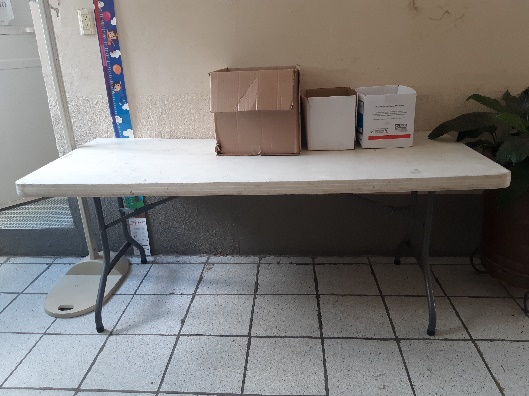 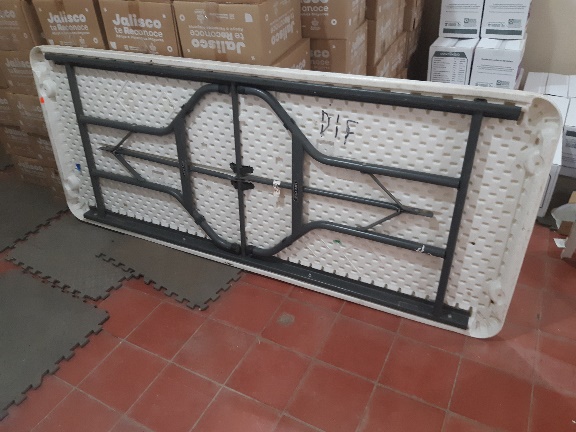 B-2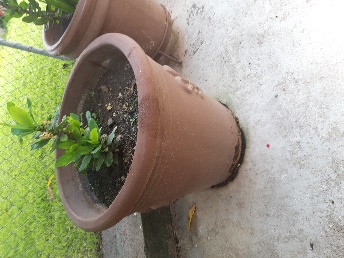 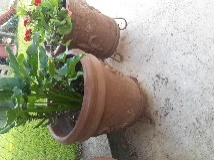 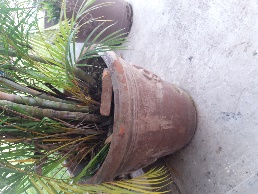 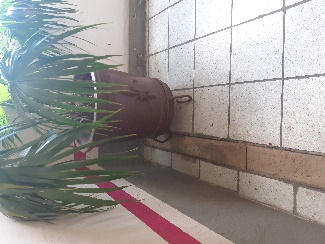 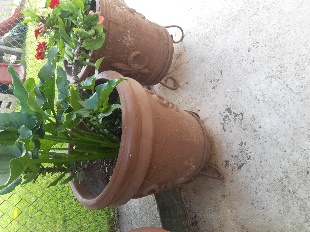 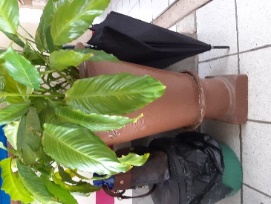 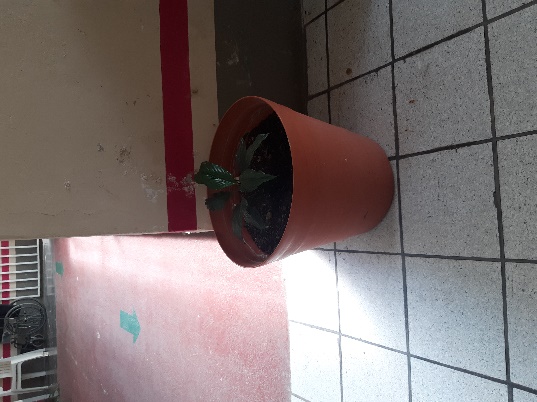 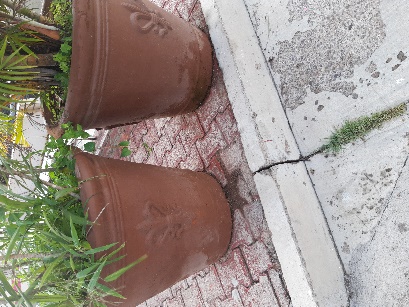 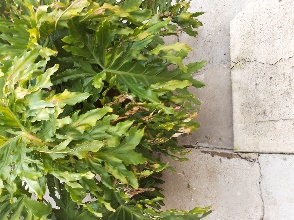 B-3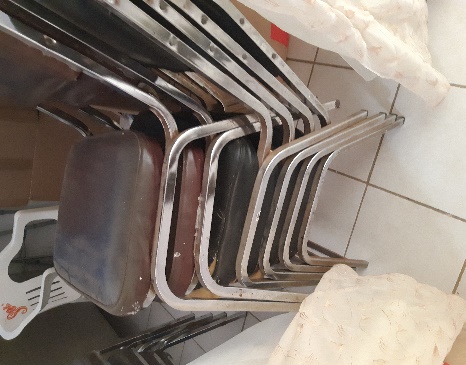 B-4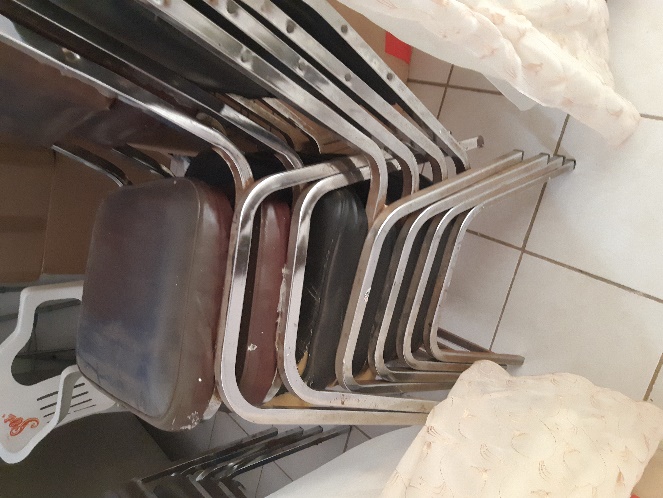 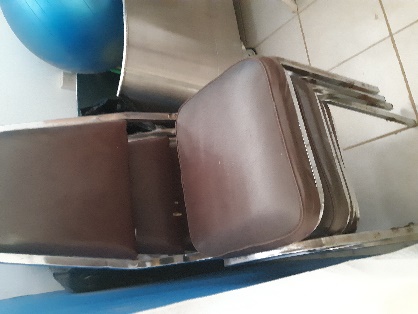 B-5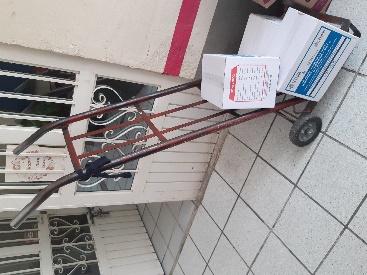 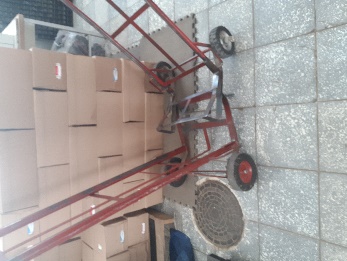 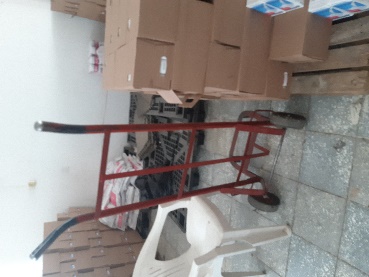 B-6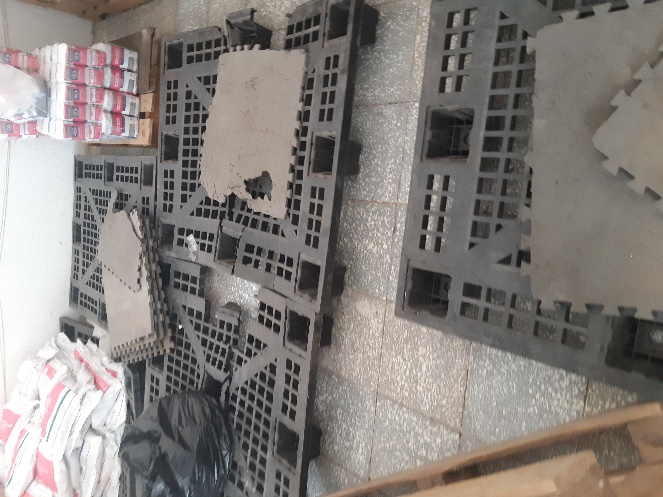 B-7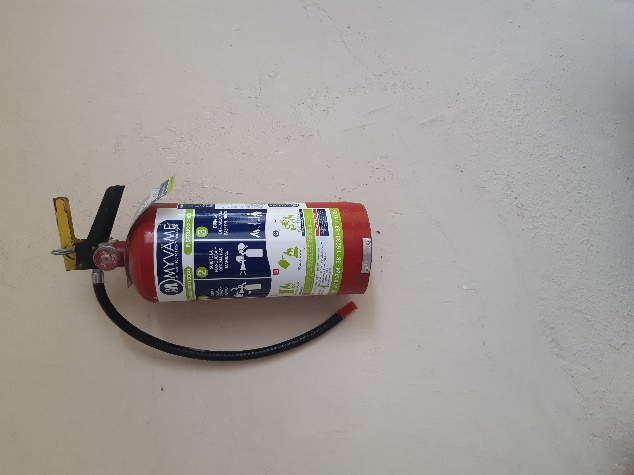 B-8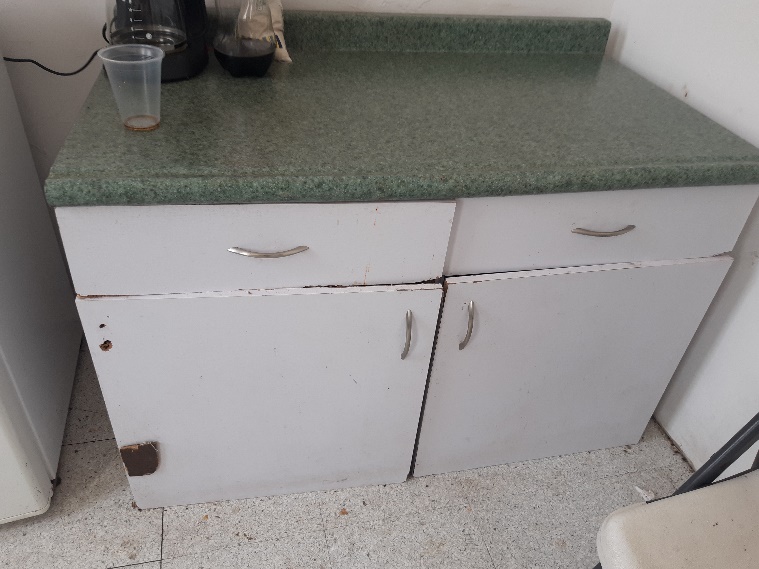 B-9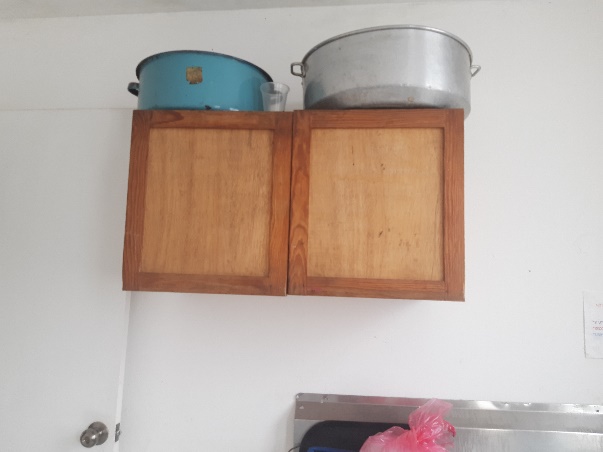 B-10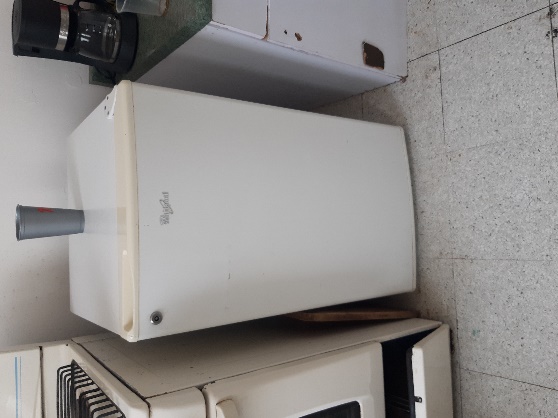 B-11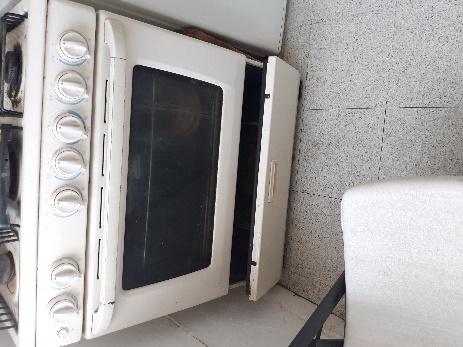 B-12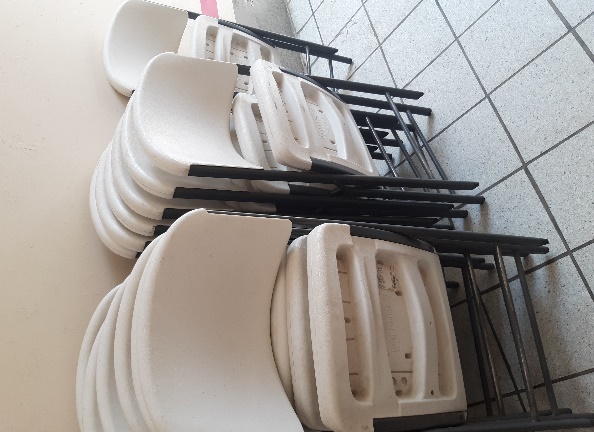 B-13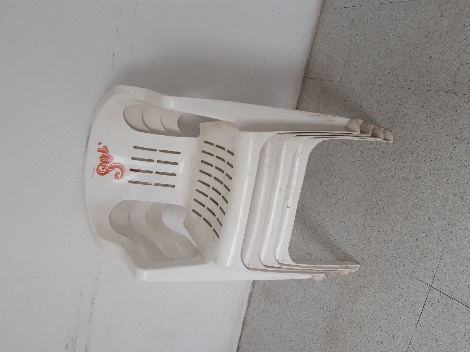 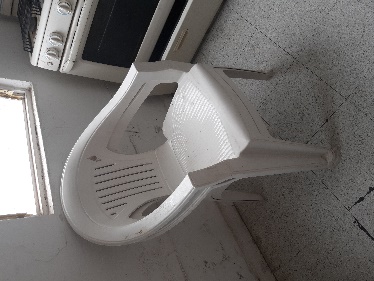 B-14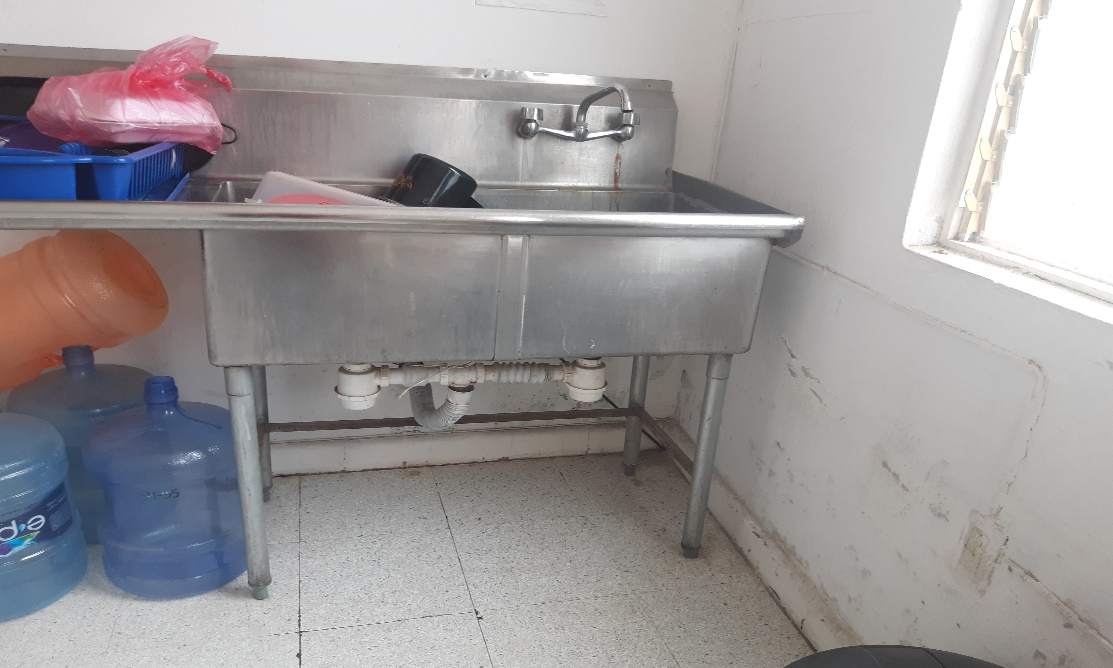 B-15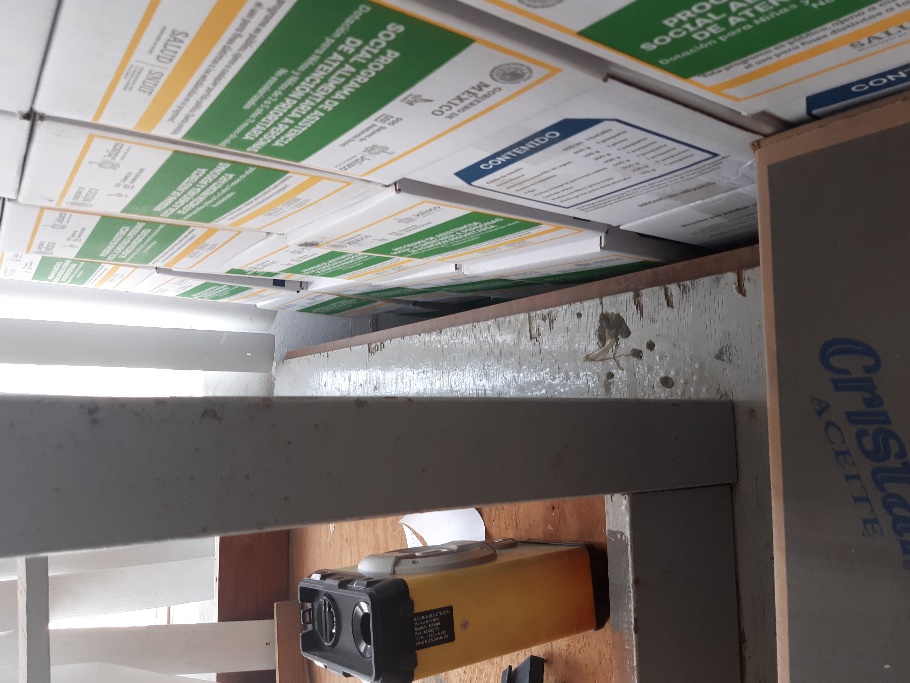 B-16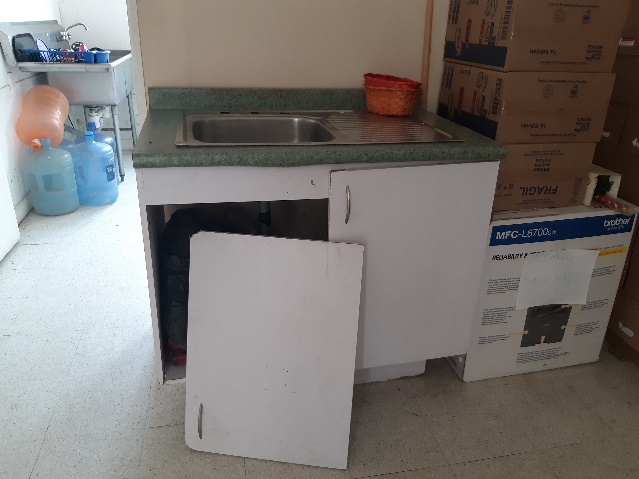 B-17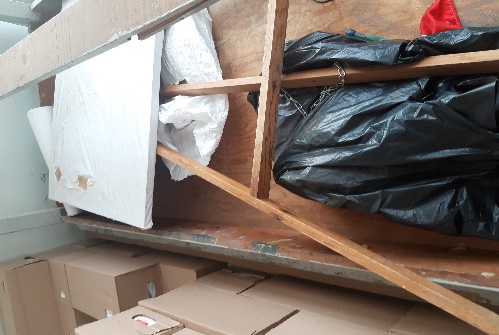 B-18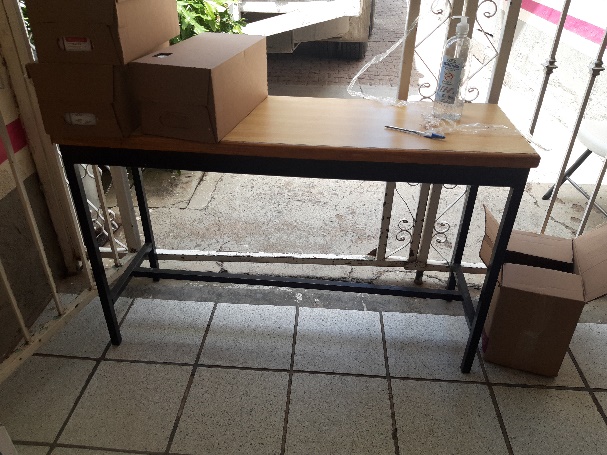 B-19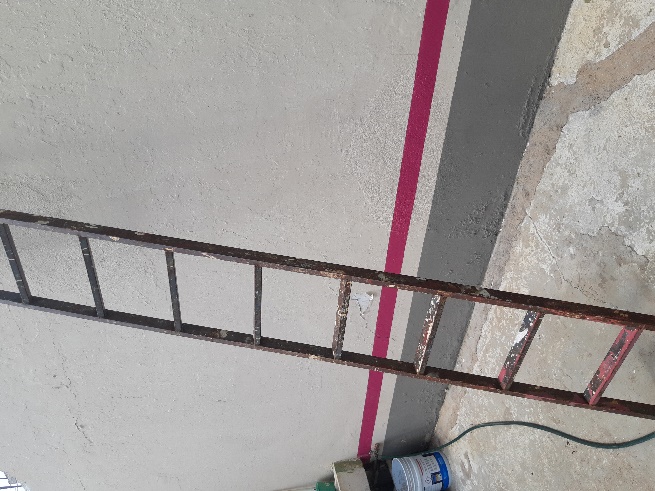 B-20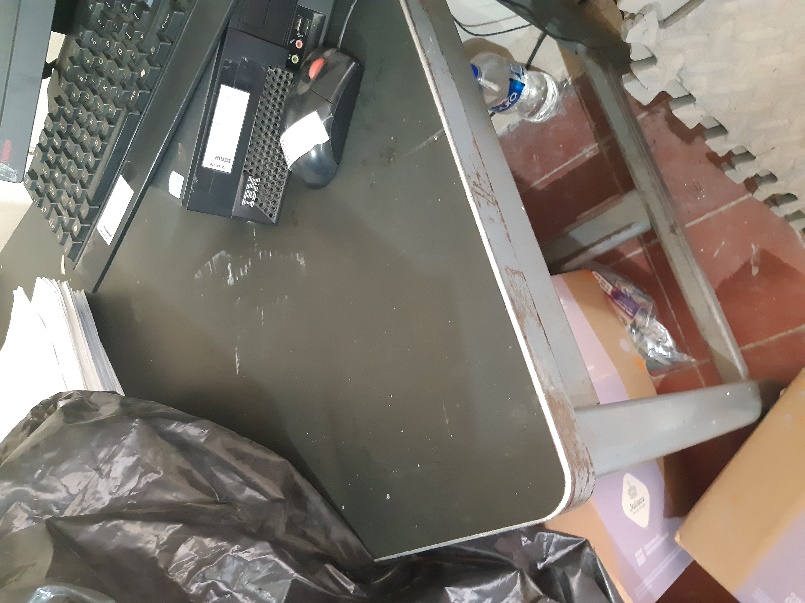      B-21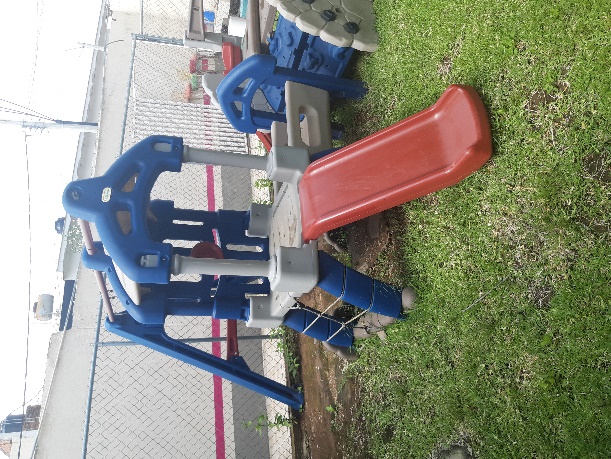 